                                                                                                              Załącznik Nr 2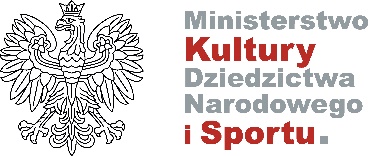 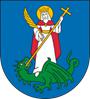 do Regulaminu rekrutacji i uczestnictwa w projekcie„Zajęcia sportowe z elementami gimnastyki korekcyjno-kompensacyjneOŚWIADCZENIE UCZESTNIKA PROJEKTU 
„Zajęcia sportowe z elementami gimnastyki korekcyjno-kompensacyjne”O WYRAŻENIU ZGODY NA PRZETWARZANIE DANYCH OSOBOWYCHW związku z przystąpieniem do projektu „Zajęcia sportowe z elementami gimnastyki korekcyjno-kompensacyjnej”, współfinansowanego ze środków FZSdU, wyrażam zgodę na przetwarzanie danych osobowych mojego dziecka:…………………………………………………………………………………………………………………………………………..………………………………………………………………………(imię i nazwisko dziecka: uczestnika projektu, nr PESEL)Dane osobowe mojego dziecka będą przetwarzane wyłącznie w celu udzielenia wsparcia, realizacji projektu „Zajęcia sportowe z elementami gimnastyki korekcyjno-kompensacyjne”, ewaluacji, kontroli, monitoringu 
i sprawozdawczości. Dane osobowe mojego dziecka mogą zostać udostępnione innym podmiotom wyłącznie w celu udzielenia wsparcia, realizacji projektu „Zajęcia sportowe z elementami gimnastyki korekcyjno-kompensacyjne”, ewaluacji, kontroli, monitoringu i sprawozdawczości.Administratorem tak zebranych danych jest Dyrektor Zespołu Szkół i Placówek Oświatowych 
w Nowym Sączu, ul. Nadbrzeżna 77, 33-300 Nowy Sącz.Z Administratorem danych osobowych można skontaktować się wysyłając wiadomość na adres 
e-mail: zsipo@edu.nowysacz.pl lub zadzwonić pod numer tel.(18) 444-33-75.Informujemy o wyznaczeniu Inspektora Ochrony Danych. Aby skontaktować się z nim, wyślij wiadomość pod e-mail: rodo.zsipo@edu.nowysacz.pl lub zadzwoń pod numer tel. (18) 444-33-75 wew.18.Podstawa przetwarzania danych: art. 6 ust.1 lit. a, art.7 i art. 9 ust.2 lit. a rozporządzenia Parlamentu Europejskiego i Rady (UE) 2016/679 z dnia 27 kwietnia 2016 r. w sprawie ochrony osób fizycznych w związku z przetwarzaniem danych osobowych i w sprawie swobodnego przepływu takich danych oraz uchylenia dyrektywy 95/46/W.Osoba, której dane dotyczą ma prawo do:żądania dostępu do danych osobowych oraz ich sprostowania, usunięcia lub ograniczenia przetwarzania danych osobowych.cofnięcia zgody w dowolnym momencie bez wpływu na zgodność z prawem przetwarzania, którego dokonano na podstawie zgody przed jej cofnięciem. Szczegółowe zasady korzystania w w/w uprawnień reguluje art. 15 – 18 RODO.Podanie danych osobowych jest dobrowolne, przy czym konsekwencją niepodania danych osobowych jest brak możliwości uczęszczania dziecka na zajęcia nauki jazdy na nartach podczas projektu 
„Zajęcia sportowe z elementami gimnastyki korekcyjno-kompensacyjne”. Zakres wymaganych danych osobowych:Rodzica / opiekuna prawnego: Imię, Nazwisko, Telefon;Dziecka: Imię, Nazwisko, PESEL, adres zamieszkania, Szkoła Podstawowa, klasa, wizerunek;Ponadto informujemy, iż w związku z przetwarzaniem Pani/Pana/dziecka danych osobowych nie podlegaPan/Pani/dziecko decyzjom, które się opierają wyłącznie na zautomatyzowanym przetwarzaniu, w tym profilowaniu, o czym stanowi art. 22 RODO. Dane osobowe mogą zostać ujawnione podmiotom upoważnionym na podstawie przepisów prawa tj. organom kontroli i nadzoru np. NIK, RIO, sądom, organom ścigania i innym właściwym podmiotom.Dane osobowe będą przechowywane przez okres niezbędny do realizacji i rozliczenia umowy oraz przez okres archiwizacji dokumentów wynoszący 5 lat zgodnie z kategorią archiwalną określona 
w jednolitym rzeczowym wykazie akt organów samorządu terytorialnego stanowiących załącznik do rozporządzenia Prezesa Rady Ministrów w sprawie instrukcji kancelaryjnej, jednolitych  rzeczowych wykazów akt oraz instrukcji w sprawie organizacji i zakresów działania archiwów zakładowych z dnia 18 stycznia 2011 r. (Dz.U.14.67 ze zm.)Jeśli stwierdzą Państwo, że przetwarzanie Państwa danych osobowych narusza RODO, mają Państwo prawo wnieść skargę do organu nadzorczego, którym w Polsce jest Prezes Urzędu  Ochrony Danych Osobowych, adres siedziby: ul. Nadbrzeżna 77, 33-300 Nowy Sącz; 
e-mail: rodo.zsipo@edu.nowysacz.pl lub zadzwoń pod numer tel. (18) 444-33-75 wew.18.…………dnia………….2021 r.………………………………...………
(czytelny podpis rodzica /opiekuna prawnego)